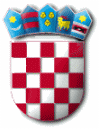 REPUBLIKA HRVATSKAZADARSKA ŽUPANIJA  OPĆINA PRIVLAKA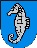 Ivana Pavla II    46, 23233 PRIVLAKAKLASA: 400-05/21-01/02URBROJ: 2198/28-02-21-4Privlaka, 07. travnja 2021. godineTemeljem odredbi članka 82. Pravilnika o proračunskom računovodstvu i računskom planu (NN.br.124/14, 03/18) i članka 46. Statuta općine Privlaka (Službeni glasnik Zadarske županije broj 05/18 i 07/21) Općinski načelnik Općine Privlaka podnosi Općinskom vijeću Općine Privlaka prijedlogODLUKE O RASPODJELI REZULTATA ZA 2020. GODINUČlanak 1.Ovom se Odlukom utvrđuje namjena i raspodjela ostvarenog viška prihoda u Godišnjem obračunu Proračuna Općine Privlaka za 2020. godinu. Članak 2.Općina Privlaka je u 2020. godini ostvarila 963.183,08 kn manjka prihoda poslovanja, te 1.637.621,13 kn manjka prihoda od nefinancijske imovine što dovodi do ostvarenog financijskog rezultata manjka prihoda u iznosu od 2.600.804,21 kn. S obzirom na preneseni višak prihoda poslovanja iz prethodnih godina u iznosu od 8.370.442,08 kn stanje na osnovnim računima podskupine 922 koja su iskazana u Godišnjem izvještaju o izvršenju proračuna za proračunsku godinu na dan 31. prosinca 2020. godine, utvrđena su kako slijedi: Članak 3. Raspoloživim ostvarenim viškom prihoda poslovanja Općine Privlaka na računu 92211 – Višak prihoda poslovanja u iznosu od 7.407.259,00 kn  pokriva se manjak prihoda od nefinancijske imovine na račun 92222 - Manjak prihoda od nefinancijske imovine u iznosu od 1.637.621,13 kn. Na računu 92211 – Višak prihoda poslovanja ostaje višak prihoda poslovanja u iznosu od 5.769.637,87 kn za prijenos u sljedeće razdoblje.Članak 4.Višak prihoda poslovanja iz članka 3. ove Odluke rasporedit će se u Drugim izmjenama i dopunama proračuna Općine Privlaka za 2021. godinu u iznosu od 5.750.066,00 kn, dok  iznos od 19.571,87 kn ostaje neraspoređen. Članak 5.Višak prihoda poslovanja u iznosu od 5.750.066,00 kn raspoređuje se za slijedeće namjene:Kapitalna pomoć za izgradnju sustava odvodnje		3.500.000,00 knSanacija obalnog pojasa – elementarna nepogoda		2.250.066,00 knČlanak 6.Ova Odluka stupa na snagu osmog dana od dana objave u „Službenom glasniku Zadarske županije“.						OPĆINSKI NAČELNIK OPĆINE PRIVLAKA                                             Gašpar  Begonja, dipl. ing.Broj  računaNaziv računaStanje na dan 31.12.2020.92211Višak prihoda poslovanja7.407.259,0092222Manjak prihoda odnefinancijske imovine1.637.621,13Višak prihoda poslovanja raspoloživ za slijedeće razdoblje5.769.637,87